
При несчастных случаях звонить ЕДДС Усольского района 8(395)432-12-15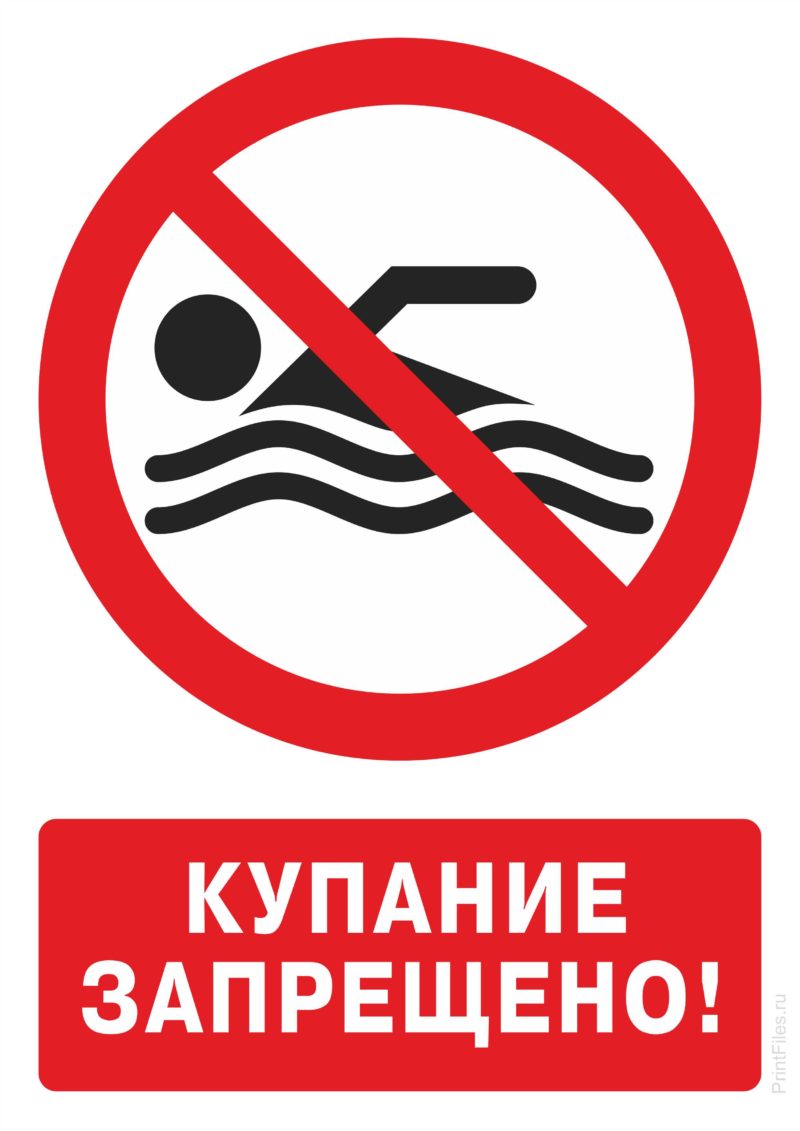 